УКРАЇНАНОВОУШИЦЬКА СЕЛИЩНА РАДАНОВОУШИЦЬКОЇ СЕЛИЩНОЇ ОБ’ЄДНАНОЇ  ТЕРИТОРІАЛЬНОЇ ГРОМАДИВИКОНАВЧИЙ КОМІТЕТ                                                                 Р І Ш Е Н Н Явід   липня  2019 року № 1167смт. Нова Ушиця            Заслухавши та обговоривши  Програму щодо запобігання та протидії домашньому насильству та насильству за ознакою статті  на 2019-2023 рр., керуючись Законом України " Про місцеве самоврядування в Україні" від 21.05.1997 року N280/97-ВР (із змінами та доповненнями), виконавчий комітет селищної ради                                                                ВИРІШИВ:       1. Погодити Програму щодо запобігання та протидії домашньому насильству та насильству за ознакою статті  на 2019-2023 рр. Додається.       2. Заступнику селищного голови з гуманітарних питань Кокареву В.В., директору Новоушицького територіального центру соціального обслуговування (надання соціальних послуг) Ковбасюку Д.В.  програму  винести на розгляд найблищої сесії	Секретар виконавчого комітету	С.Мегель											        Програма щодо запобігання та протидії домашньому насильству та насильству за ознакою статі на 2019-2023рр. Загальна частинаПаспорт програми1. Мета та основні завдання програмиМета програми – надання допомоги сім’ям, які постраждали від домашнього насильства.Дана програма розрахована в середньому на 25 осіб протягом одного року.Максимальний термін користування соціальним житлом два календарних місяці.Підстави для надання соціального житла та підстави припинення користуванням соціальним житлом, (додаток № 3).Облаштування соціального житла ( додаток 4)Основні завдання програми:забезпечення постраждалих від домашнього насильства осіб тимчасовим соціальним житлом;надання постраждалим комплексних соціальних послуг ( психологічних, соціально-побутових, соціально-медичних, інформаційних, юридичних та інших послуг на основі оцінки їх потреб;створення соціально-побутових умов для перебування постраждалих осіб у тимчасовому соціальному житлі,а саме:- забезпечення продуктами харчування та засобами гігієни ( додаток №2)- забезпечення захисту прав та інтересів постраждалих осіб шляхом надання відповідних послуг, а також співпраці з іншими суб’єктами надання комплексної допомоги постраждалим особам.- сприяння постраждалим особам у пошуку альтернативного придатного безпечного місця перебування чи направлення їх для отримання послуг.- забезпечення транспортування постраждалих осіб до місця отримання ними необхідних послуг ( кризові центри, дитячі санаторії, лікарні)-  заходи та розрахунки по програмі щодо запобігання та протидії домашньому насильству та насильству за ознакою статі в додатку № 13.  Очікуванні результати від реалізації програмимінімізувати  наслідки для постраждалих від домашнього насильства;4. Обсяги і джерела фінансуванняФінансування проводиться за рахунок коштів бюджету об’єднаної територіальної громади,  бюджету районної  ради,сільських рад а також можливе фінансування з інших незаборонених законом джерел та за рахунок благодійних внесків.5. Організація і контроль за виконанням програминадати дозвіл Відділенню соціальних служб для сім’ї дітей та молоді Новоушицького територіального центру соціального обслуговування ( надання соціальних послуг) на виконання завдань програми.Звіт про виконання Програми подається Новоушицькій селищній раді відповідальними виконавцями  один раз на рік згідно плану роботи .  Контроль за виконанням заходів програми, координацію діяльності по її реалізації покласти на виконавчий комітет Новоушицької селищної ради та постійні комісії селищної ради.Секретар виконавчого комітету	С.Мегель                                                                                                                             Додаток №1Розрахунок для програми щодо запобігання та протидії домашньому насильству та насильству за ознакою статі на 2019-2023 рр.Секретар виконавчого комітету	С.Мегель                                                                                                        Додаток 2 Забезпечення продуктами харчування та засобами гігієни для програми щодо запобігання та протидії домашньому насильству та насильству за ознакою статі на 2019-2023 рр.Секретар виконавчого комітету	С.Мегель                                                                                                                           Додаток № 3 Підстави для надання соціального житла та підстави припинення користуванням соціальним житлом,  до програми щодо запобігання та протидії домашньому насильству та насильству за ознакою статі на 2019-2023 рр.Секретар виконавчого комітету	С.Мегель                                                                                                                             Додаток № 4Облаштування соціального житла для програми щодо запобігання та протидії домашньому насильству та насильству за ознакою статі на 2019-2023 рр.Секретар виконавчого комітету	С.Мегель1Ініціатор розробленняпрограми Відділення соціальних служб для сім’ї дітей та молоді Новоушицького територіального центру соціального обслуговування ( надання соціальних послуг)2Дата, номер і назва Нормативних документівВідповідно яких розробляється програмаВідповідно до Постанови кабінету міністрів України № 658 від 22.08.2018 року « Про затвердження порядку взаємодії суб’єктів, що здійснюють заходи у сфері запобігання та протидії домашньому насильству і насильству за ознакою статі»;спільного наказу Мінсоцполітики та МВС від 13.03.2019р №369/180« Про затвердження Порядку проведення оцінки ризиків вчинення домашнього насильства»-  Наказ МОЗ від 01.02.2019 № 278 « Про затвердження порядку проведення та документування результатів медичного обстеження  постраждалих від домашнього насильства або осіб які ймовірно постраждали від домашнього насильства, та надання їм медичної допомоги» зареєстрований в Міністерстві юстиції України 14. березня 2019 року за № 262/33233- Постанови кабінету міністрів від 22.08.2018р. « Про затвердження типового положення про мобільну бригаду соціально-психологічної допомоги особам які постраждали від домашнього насильства та / або насильства за ознакою статі»3Розробник програми Відділення соціальних служб для сім’ї дітей та молоді Новоушицького територіального центру соціального обслуговування ( надання соціальних послуг)4Співрозробники програмиНовоушицька селищна рада5Відповідальний виконавець програмиВідділення соціальних служб для сім’ї дітей та молоді Новоушицького територіального центру соціального обслуговування ( надання соціальних послуг)6Учасники програми- Відділення соціальних служб для сім’ї дітей та молоді Новоушицького територіального центру соціального обслуговування ( надання соціальних послуг)уповноважені працівники Новоушицької селищної радиначальник відділу у справах сім’ї УСЗН Новоушицької РДА ( за згодою)уповноважений працівник поліції Новоушицького ВП( за згодою )- уповноважений працівник комунального некомерційного підприємства « Новоушицький центр первинної медико-санітарної допомоги» ( за згодою)7Термін реалізації програми2019-2023рр.8Перелік місцевих бюджетів, які беруть участь у виконанні програми.Бюджет об’єднаної територіальної громади, бюджет районної ради, інші незаборонені законом джерела фінансування та благодійна допомога.№ Наймену-вання завданьТермін викона-нняВиконавціДжерела фінансу-ванняОрієнтовний Обсяг фінансування( грн.) на 2019-2023рр___________________________________  2019 |  2020    |   2021    |    2022   |    2023         Орієнтовний Обсяг фінансування( грн.) на 2019-2023рр___________________________________  2019 |  2020    |   2021    |    2022   |    2023         Орієнтовний Обсяг фінансування( грн.) на 2019-2023рр___________________________________  2019 |  2020    |   2021    |    2022   |    2023         Орієнтовний Обсяг фінансування( грн.) на 2019-2023рр___________________________________  2019 |  2020    |   2021    |    2022   |    2023         Орієнтовний Обсяг фінансування( грн.) на 2019-2023рр___________________________________  2019 |  2020    |   2021    |    2022   |    2023         1Забезпечення продуктовими наборами з розрахунку на одну дорослу людину або дитину віком від 14 років до 18 років Для дітей віком до 3- років Для дітей віком від 3 до 14 років У день заселенняВідділення соціальних служб для сім’ї дітей та молоді Новоушицького територіального центру соціального обслуговування ( надання соціальних послуг)Бюджет об’єднаної територіа-льної громади,бюджет районної  ради, за рахунок благодійних внесків72001440096001500028800192001550030500200001650032000230001750033000250002Забезпечення засобами гігієниУ день заселенняВідділення соціальних служб для сім’ї дітей та молоді Новоушицького територіального центру соціального обслуговування ( надання соціальних послуг)Бюджет об’єднаної територіаль-ної громади,бюджет районної  ради, за рахунок благодійних внесків8400168001750018000185003Витрати на надання послуг перевезення За потребоюВідділення соціальних служб для сім’ї дітей та молоді Новоушицького територіального центру соціального обслуговування ( надання соціальних послуг)Бюджет об’єднаної територіаль-ної громади,бюджет районної  ради,за рахунок благодійних внесків5400108001150012500135004Витрати на придбання ліківЗа потребоюВідділення соціальних служб для сім’ї дітей та молоді Новоушицького територіального центру соціального обслуговування ( надання соціальних послуг)Бюджет об’єднаної територіальної громади,за рахунок благодійних внесків,бюджет районної  ради300060007000800090005Витрати на комунальні послуги( світло, газ)По факту проживанняНовоушицька ОТГБюджет об’єднаної територіальної громади,за рахунок благодійних внесків20400225002350024500255006Витрати на опалення( дрова)На опалювальний сезонНовоушицька ОТГБюджет об’єднаної територіальної громади,бюджет районної  ради,за рахунок благодійних внесків300040004500500055007Витрати на облаштування соціального житлаНовоушицька ОТГБюджет об’єднаної територіальної громади,бюджет районної  ради,за рахунок благодійних внесків610001500200025003000Всього:1330001246001320001420001505001Склад продуктового набору на одну дорослу людину або дитину віком від 14 до 18 років:Гречка  - 1кгРис        -  Макарони Олія соняшникова  - 1лЦукор – Мука пшенична .Сіль.Хліб 3 шт.Масло вершкове 1 п. 200 гр.Молоко 1 літр.Картопля Цибуля Морква Для дітей віком до 3- років з розрахунку на 1 дитину на кожен тиждень перебуваннядитяча суміш 2 пачки.     ( за потреби)Молоко 1л на 1 день = 7лКрупа манна 1кгГречка Рис Макарони Цукор Хліб 2 штМасло вершкове 1 п 200 грКартопля Цибуля Морква Олія соняшникова Для дітей віком від 3 до 14 років з розрахунку на 1 дитину на кожен тиждень перебуванняМолоко 1л на 2 дені = Крупа манна 1кгГречка Рис Макарони Цукор Хліб 2 штМасло вершкове 1 п 200 грКартопля Цибуля Морква Олія соняшникова Продуктовий набір розрахований на один тиждень перебування особи у приміщенні соціального житлаПодуктовий набір розрахований на один тиждень перебування особи у приміщенні соціального житлаПродуктовий набір розрахований на один тиждень перебування особи у приміщенні соціального житла2Засоби  гігієниз розрахунку на одну сім’ю на тиждень перебуванняШампунь 1 б х 250 млМило 1 шт Пральний порошок 1 п.Дитячі памперси 21 шт ( за потреби)Дитяча присипка 1 шт Зубна паста      1штЗубні щітки ( від кількості осіб)Туалетний папір 2штЗасоби жіночої гігієни 1уп ( за потреби)Набір розрахований на один тиждень перебування особи у приміщенні соціального житла1Підставою для надання соціального житла є письмове  повідомлення УСЗН або поліції про факт вчинення насильства в сім’ї,  акта оцінки потреб дитини та сім’ї , довідка з місця проживання про відсутність іншого  придатного для  проживання житла, Оцінка потреб дитини та сім’ї проводиться за місцем фактичного проживання особи відносно якої вчинялося насильство. До складу комісії входять: фахівець із соціальної роботи, психолог, працівник поліції та уповноважений працівник відділу сім’ї УСЗН ( за згодою). 2Підставою для припинення користування соціальним житлом є:подолання або мінімізація негативних наслідків постраждалих від домашнього насильства;неналежне користування житловим приміщенням ( навмисне пошкодження предметів побуту, перебування у стані алкогольного сп’яніння,  постійне перебування посторонніх осіб,  порушення санітарно-гігієнічних умов проживання )Обстеження соціально-побутових умов проживання проводиться у визначений  членами комісії час. До складу комісії входять: фахівець із соціальної роботи, психолог, працівник поліції та уповноважений працівник відділу сім’ї УСЗН ( за згодою), уповноважений працівник від об’єднаної територіальної громади.1 Побутові прилади, кухонне приладдя та м’який інвентар  для  облаштування соціального житла:електроплитка;холодильник;пральна машина;електрочайник;каструля об’ємом    1од.;каструля об’ємом  3л    1 од;пательня           1 од.;чашки  6шт.миска супова 6шт.миска закусочна   6шт.вилки 6 штложки   6 шт.ніж  1 одстільці  6 одкухонний стіл 1 од.стіл письмовий 1 од тумбочка 1 одшафа для одягу 1 одкилимове покриття ліжка 4 од.ковдри  4 од.подушки 4 од.постільна білизна 8 од  витрати на ремонт                            Облаштування соціального житла проводиться одноразово перед експлуатацією.Оновлюється один раз на рік за потребиОновлюється один раз на рік за потребиОновлюється один раз на рік за потреби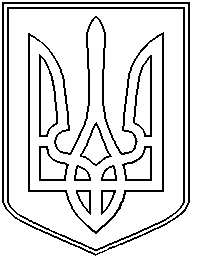 